Первичная профсоюзная организация МБДОУ № 9Мы рады приветствовать вас на страничке нашей профсоюзной организации. Профсоюзная организация объединяет всех членов коллектива, участвует в повседневной жизни – буднях и праздниках, конкурсах и соревнованиях, бережет традиции детского сада.Председатель профкома:Капленко Татьяна Геннадьевна, воспитательЗаместитель председателя по организационной работе:Ефимова Ирина Анатольевна, воспитательЗаместитель председателя по культурно-массовой работе:Ситникова Маргарита Сергеевна, воспитательЧто такое профсоюз?Первичная профсоюзная организация — добровольное объединение членов профсоюза, работающих, как правило, на одном предприятии, в одном учреждении, одной организации, независимо от форм собственности и подчиненности действующее на основании положения, принятого им в соответствии с уставом, или на основании общего положения о первичной профсоюзной организации соответствующего профсоюза;
Территориальная организация профсоюза — добровольное объединение членов первичных профсоюзных организаций одного профсоюза, действующее на территории одного субъекта РФ, либо на территориях нескольких субъектов РФ, либо на территории города или района.Как вступить в профсоюз?Нужно заполнить бланки заявлений о вступлении в профсоюз и об отчислении членских профсоюзных взносов и передать их председателю своей первичной профсоюзной организации.Профсоюзный комитет примет вас в профсоюз, а председатель профкома заполнит необходимые учетные документы и передаст ваше заявление об отчислении членских взносов в бухгалтерию.Дата приема в профсоюз исчисляется со дня подачи заявления в первичную профсоюзную организацию.Кто имеет право быть членом нашего профсоюза?Членом профсоюза может стать каждый работник учреждения или организации образования, органа управления образованием, уплачивающие членские взносы и пользующиеся доверием профсоюзной организации.Членами профсоюза могут бытьработники, осуществляющие трудовую деятельность по трудовому договору;работники, временно прекратившие трудовую деятельность, на период сохранения трудовых отношений;Что теряет тот, кто вышел из профсоюза?Прежде всего, он теряет возможность организованной защиты своих прав и остается один на один с администрацией.Он теряет защиту от увольнения и юридическую поддержку, которыми пользуется член профсоюза.Только профсоюз может по-настоящему представлять трудовые коллективы при заключении соглашений и коллективных договоров. Тот, кто не является членом профсоюза, не может участвовать в регулировании условий труда и его оплаты, порядка предоставления отпусков, материальной помощи, путевок, вопросов трудового распорядка и дисциплины. Это право он предоставляет другим, а сам остается пассивным наблюдателем в тот момент, когда решается его собственная судьба. Кроме того, выходя из профсоюза, работник ослабляет его. Профсоюз не позволяет работодателю и власти полновластно и единолично вершить судьбы учреждений образования и их работников, решать за этот счет свои проблемы.Привилегии, предусмотренные для членов профсоюзаРаботникам образования необходимо учитывать, что членство в профсоюзе может не только гарантировать представление и защиту их интересов, но и дает возможность получения различных выгод. Это, например, отдых в пансионате или санатории по льготной цене, отправка детей в оздоровительные лагеря с частичной оплатой стоимости путевки и т. д. В целом профсоюзы наделены законодателем значительными правами, и работникам образования нужно в полной мере пользоваться этим.Документы ППО МБДОУ № 9Положение первичной профсоюзной организации МБДОУ № 9План работы первичной профсоюзной организации МБДОУ № 9Коллективный договор МБДОУ № 9Отчет о выполнении коллективного договора МБДОУ № 9Протоколы профсоюзных собранийПротоколы заседаний профсоюзного комитетаКарточки учета членов профсоюза МБДОУ № 9Статистические отчетыОсновные направления деятельности ППО МБДОУ № 9Разработка и принятие коллективного договора.Контроль за ходом выполнения коллективного договора и соглашений.Разработка и экспертиза документов, обеспечивающих социально- экономическое положение и трудовые гарантии членов профсоюза.Участие в работе профсоюзных объединений на районном уровне.Оздоровительная работа, организация отдыха, культурного досуга сотрудников, их детей.Материальная поддержка членов профсоюза.Помощь в решении жилищно-бытовых вопросов.Основные направления работы профкома МБДОУ № 9защита профессиональных, трудовых, социально-экономических прав и интересов членов профсоюза работников ДОУ;повседневная забота об улучшении охраны труда;осуществление контроля за соблюдением трудового законодательства, удовлетворения культурных запросов членов профсоюза и их семей.развитие экономической и социальной демократии, обеспечение реального доступа к заключению договоров и соглашений с администрацией, контроль за исполнением договоров и соглашений между профкомом и администрацией;проведение в жизнь решений вышестоящих профсоюзных органов, решений конференций и общих собраний.Направления информационной работы ППО МБДОУ № 9Новости законодательства: официальные документы; юридическая и правовая помощь в документах.Методические и инструктивные материалы.Новости профсоюзного движения: Газета "МОЙ ПРОФСОЮЗ"Новости интернет-сайтов: Информационно-правовой портал "ГАРАНТ"Основные принципы социального партнерства между заведующим и работниками МБДОУ № 9Равноправие сторон.Уважение и учет интересов сторон.Заинтересованность сторон в участии договорных отношений.Соблюдение сторонами и их представителями трудового законодательства и иных нормативных актов, содержащих нормы трудового права.Добровольность принятия сторонами на себя обязательств.Обязанность выполнения коллективного договора и соглашений.Ответственность сторон, их представителей за невыполнение условий коллективного договора, соглашений.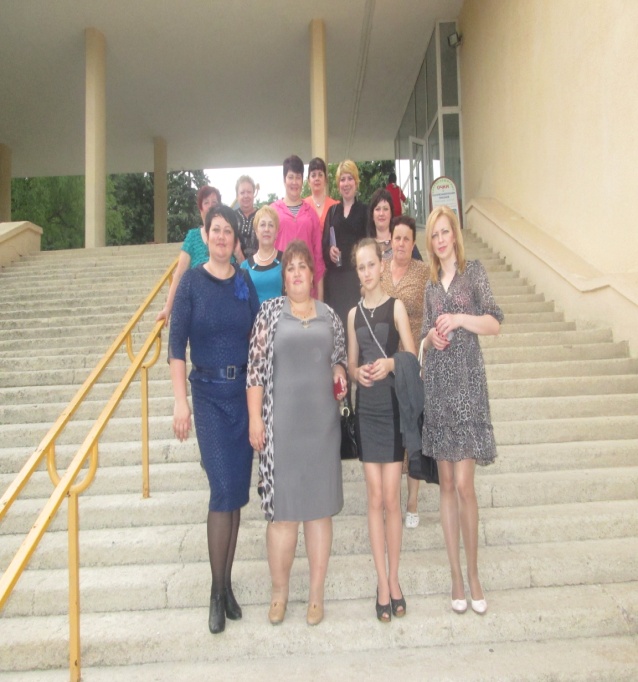 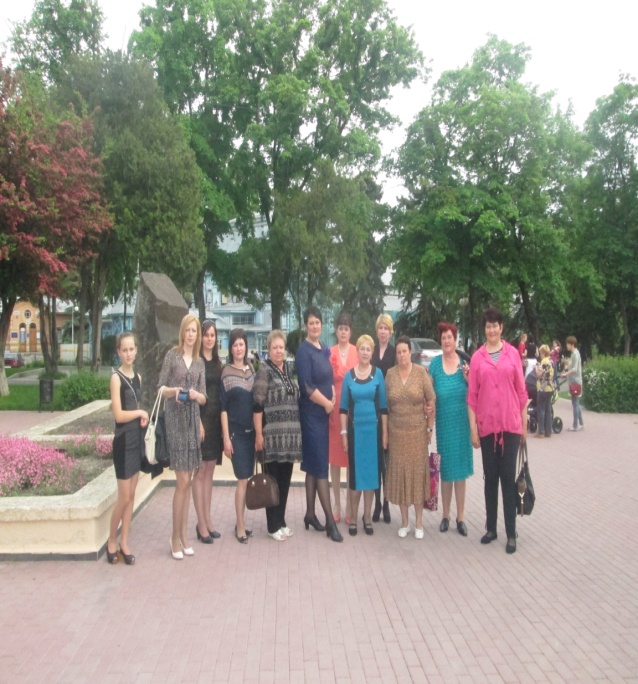 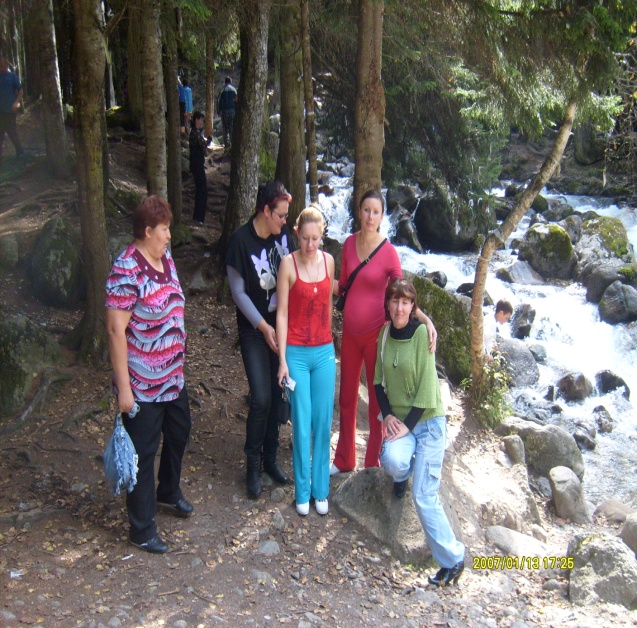 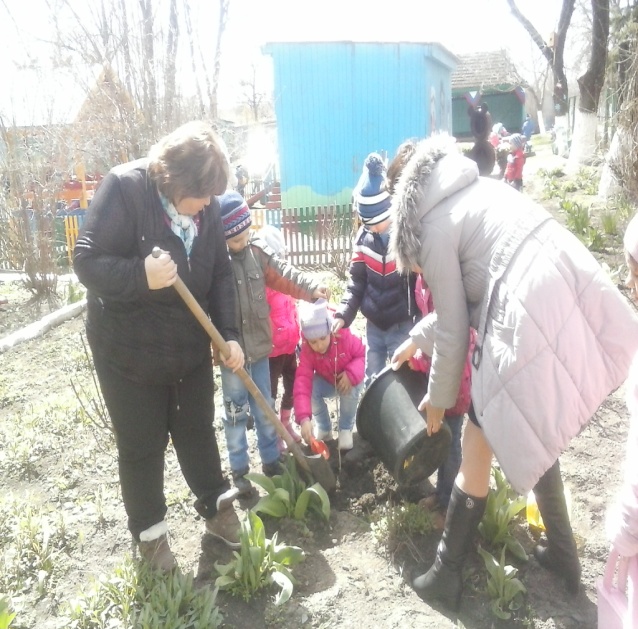 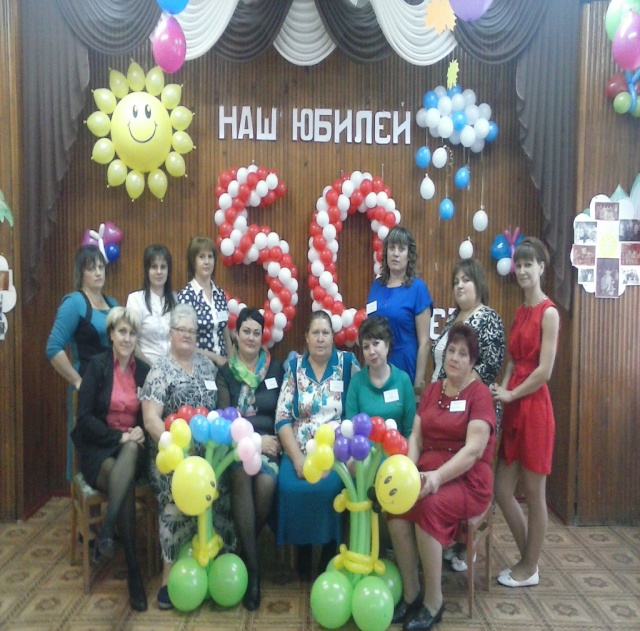 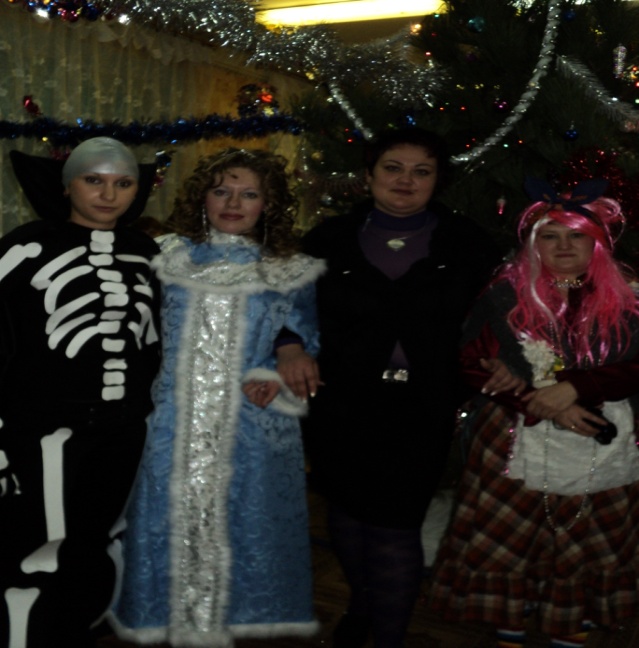 